Технологическая карта по обучению грамоте в 1 классе УМК «Перспектива» Л. Ф.Климанова, Т. В. БабушкинаТема урока: «Буквенная мозаика»». Повторение изученных букв.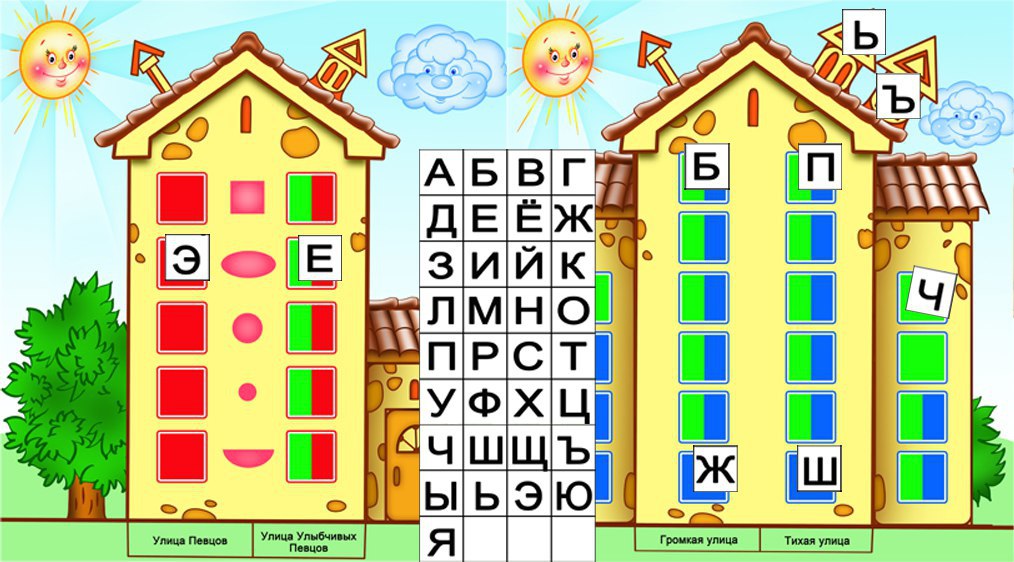 	Учитель:  Чеколодкова С. Н.Февраль 2015 г.  Технологическая карта урока по обучению грамоте ( азбука) 1класс .Урок обучение грамоте Азбука 1 классТема урока« Буквенная мозаика. Повторение изученных букв»Дидактическая цельЗакрепление  полученных  знаний о буквах, обозначающих согласные и гласные звуки.Тип урокаЗакрепление знаний. Урок- путешествие.Задачи  урокаОбразовательные – повторить и обобщить полученные знания о буквах, обозначающих гласные и согласные звуки.2 Развивающие -  развивать аналитико – синтетическое мышление, устную речь, любознательность, познавательную активность.3.Воспитательные – формировать положительное отношение учащихся к сотрудничеству и совершенствовать навыки взаимодействия.     4.Здоровьесберегающие:увеличить двигательную активность детей на уроке, проводить динамическую и релаксационную паузы;предупреждать близорукость, перегрузку учащихся, нарушение осанки;формировать положительную мотивациюПланируемые результатыПредметные: применять систему условных обозначений при выполнении заданий; соотносить загадку и отгадку; выполнять один из элементов звукового анализа: интонационно выделять в словах звуки речи; определять интонацию, с которой нужно читать; умение работать с таблицей ( лентой букв).Метапредметные:Познавательные:- Понимать и принимать учебную задачу;- Уметь сравнивать, анализировать, сопоставлять, обобщать;- Уметь работать с информацией и обмениваться ею.Регулятивные:- Оценивать правильность выбора ответа на вопрос;- Фиксирование индивидуального затруднения в пробном действии, умения соотносить знания, определять проблему;- Оценка своей деятельности на уроке.Коммуникативные:-Участвовать в обсуждении, работать в паре и в группе сменного состава- Сотрудничество с учителем, одноклассниками;- Аргументация своего мнения.Личностные:- Навыки сотрудничества;- Работа над самооценкой и адекватном пониманием причин успеха/неуспеха в учебной деятельности;-Формирование мотивационной основы учебной деятельности.Логические: -Моделировать структуру слова и заполнять звуковые схемы.Методы обученияЧастично-поисковыйФормы организации познавательной деятельностиФронтальная, групповая, индивидуальная.Средства обученияСD, плакат « поезд», схема  путешествия, учебник, ИА доска, карточки (сигнальные) обратной связи, наборное полотно у учителя и у детей, лента букв .Этап урокаДеятельность учителяДеятельность учащихсяОбучающие и развивающие заданияУУДСОТI этап Организационный момент.Цель: -проверить готовность обучающихся, их настрой на работу.Приветствует обучающихся, проверяет их готовность к уроку;- создает эмоциональный настрой на урокПриветствуют учителя;-проверяют свою готовность к уроку.Здравствуйте, дорогие гости, ребята. Я рада видеть ваши глаза, улыбки. Покажите и вы мне, с каким настроением начинаете наш урок. (Дети поднимают «личико»)В мире много интересного Нам порою неизвестногоМиру знаний нет пределаТак скорей друзья за дело!Личностные (смыслообразование): мотивация учебной деятельности(самоопределение)-принятие образа «хорошего ученика»;II этап.  Формулировка темы урока, постановка цели Цель: -обеспечить принятие и осознание цели и задач  ученикамиОрганизует работу по целеполаганию, при необходимости корректирует задачи.-читают стихотворение;-читают пословицу;-определяют смысл прочитанного;-объясняют, как поняли пословицу.Заучивают движения и слова.Сегодня мы отправимся  в путешествие на поезде в волшебную страну. Давайте узнаем как она называется.Для этого давайте отгадаем загадку:Черные птички На каждой страничкеМолчат, ожидают ,Кто их прочитает.- Люди  бывают грамотными и безграмотными. Грамотные люди много  читают, много узнают интересного из книг и получают  знания. -Так как же вы думаете, в какой стране живут книги? (  В стране знаний)Прочитайте  пословицу :Будешь читать – будешь много знать.-Как вы понимаете смысл этой пословицы?-В нашей стране Знаний есть волшебный город -Буквоград. Посмотрите на него, как много букв мы уже изучили и все они пришли к нам сегодня на урок.- Мы  все букв изучили , умеем читать слова и предложения с изученными буквами .  Так как вы думаете , что мы будем делать сегодня на уроке?-Назовите тему урока. (Чтение слов с изученными буквами)-Поставьте цели урока. ( Научиться читать слова и предложения с изученными буквами)-Зачем мы это делаем?( Чтобы уметь читать и быть грамотными)А для того чтобы  отправиться в путешествие , мы сядем в паровоз, но для этого давайте выучим заветные слова   . - Какие звуки издает паровоз , когда двигается с места? ( чух- чух, тук-тук) Давайте выучим движения и слова Коммуникативные УУД(управление  коммуникацией): - определять общую цель и пути ее достижения;Регулятивные (целеполагание):умение формулировать и удерживать учебную задачу, соотносить загадку и отгадку.III этап.Работа по теме урока.Цель-Проверить технику чтения, осмысление прочитанного,умение определять интонацию.Цель-научить работать с таблицей( лентой букв),научить работать в группе.IV этапПрезентация центров Цель:- презентовать работу в центрах активности;-создать эмоциональный настрой на работу в центрах активности.Цель- проверить умение составлять звуковые модели слов.Цель – научить работать с информацией; -формулировать собственное мнение и аргументировать его; Организует работу по чтению, при необходимости корректирует работу.Добивается полного ответа от учащихсяОрганизует и контролирует  процесс деления детей на группы по принципу                                     "случайный выбор"; - Знакомит с  центрами активности на уроке;- презентует  работу в центрах активности;- создаёт  эмоциональный настрой на работу в центрах активности.Организует работу по составлению звуковых схем, при необходимости корректируетработу.Выставляет на доску карточку с верным ответомОрганизовывает фронтальную работу Работают в паре:1стихотворение -1ученик;2 стихотворение-2 ученик; читают друг другу, отрабатывают интонацию.-разделиться на 6 групп , поднять и соединить  руки вверх в знак готовности (по 4 чел.)По звонку колокольчика  дети разбиваются на группы иприступают кработе.-Работают по ленте букв и на отдельных карточках, по окончании работы поднимают зеленую карточку.- Работают с информацией;  отгадывают загадки.- внутренне организуются, мобилизуются на работу.- работают со скороговорками.- работают в паре и в группе по   выделению шипящего звука-читают слова в табличках.-составляют на индивидуальном наборном полотне звуковые модели словПроверяют модели слов .-Конкурс среди пар на безошибочное и быстрое составление схем.-Работают с информацией; -формулируют собственное мнение и аргументируют его;.1станция- « В гостях у Азбуки». Перед вами учебник  « Азбука» .  Давайте  прочитаем тексты « Кто чему научится?» и « Читать и считать» и ответим на  его вопросы  .-Что будем делать сначала? (читать)СМАЙЛИК- пункт плана.-Что будем потом делать? ( отвечать на вопросы)СМАЙЛИК- пункт плана.-Чему первым делом научится                                           школьник?-Чему еще научатся школьники?1)  - А сейчас поработаем в парах , Отрабатываем выразительность чтения .  Для этого 1 вариант читает 2-му варианту ,а  затем наоборот. А  я смотрю у какой пары получается лучше и та пара  получает смайлик ,а в конце урока мы можем обменять 2 смайлика на 1наклейку. Итак , что делаем сейчас?2) - Возьмите в руки карандашик , обведите восклицательные предложения. С какой интонацией  мы их произнесем ? Давайте покажем это карандашиком в тексте , для этого поставим стрелочку вверх ," приподнимем" эти слова голосом.-Давайте разыграем диалог. Сколько здесь будет действующих лиц ?  (2 ) -Отрабатываем  выразительное чтение вслух 2 стихотворения.-  Обведите карандашиком слова , которые помогут нам произнести предложение с вопросительной интонацией.-  Сколько здесь всего вопросительных предложений?( 6 ) - Давайте прочитаем их с  вопросительной интонацией. Что надо помнить при чтении?МОЛОДЦЫ!А теперь отправляемся  на следующую станцию.(звучит музыка из мультфильма)2 станция- « Буквоград».Перед детьми разложены магнитные  буквы. Надо расставить их в кармашки на ленте букв по заданиям:1группа - гласные обозначающие мягкость согласного звука;2 группа - гласные обозначающие  твердость согласного  звука ;3 группа - парные согласные;4 группа - непарные звонкие согласные;5 группа - непарные глухие согласные;6 группа на карточках- 1)буквы не обозначающие звука;2 ) согласные буквы - обозначающие всегда твердый звук;3) согласные буквы - обозначающие всегда мягкий звук;Мы изучили все буквы , и для того чтобы быть грамотными и грамотно  писать мы должны  уметь ходить и ориентироваться в нашем Буквограде.Но в этом городе случился  переполох - все буквы потерялись и не могут найти свои домики. Надо им помочь.Проверка - докажите правильность своего выбора.А теперь отправляемся  на следующую станцию.3 станция – « Загадкино».Кто-то вяжет,Кто сошьет,Ту, что на голове живетИ в мороз  не заменима,Уши вам согреет в зиму.( шапка)Может плавать в океанеМожет ползать по саваннеПанцирь в клетку , как рубахаКто же это? (черепаха)Опасней всех она в рекеХитра, прожорлива, сильнаПритом- такая злюка!Конечно это…(щука)На уроке открыты следующие центры активности:1.центр «Шапка»2.центр «Черепаха»3.центр «Щука»       В каждом центре выполняется работа  на  отдельных карточках: Работа со скороговоркойШапка да шубка - вот и наш Мишутка.( 1 центр).Щука щуренку пищу не подыщет.( 2 центр)Черепаха ,не скучая, час сиди за чашкой чая.( 3 центр).- Прочитайте про себя. Что это? - Какой звук повторяется несколько раз? Дайте характеристику этому звуку. Какой буквой записываем звук?- Прочитайте «по секрету» (шёпотом), а теперь громко.- Прочитайте с вопросительной интонацией, выделяя голосом слова по порядку.В каждом центре выполняете работу на  наборном полотне. Надо составить звуковые модели слов.Обменяйтесь с соседом по парте своими моделями. Проверьте их с образцом на доске . Карточками обратной связи покажите  итог  выполнения работыКакие еще правила с этими согласными буквами вы  знаете  ?Подведем итоги задания.Подведение итогов, объявление пары – победителя.3 станция – « В гостях у умного Совенка»СD к учебнику « Азбука».Познавательные (логические): анализ объектов с целью выделения в них существенных признаков; определение интонации.Познавательные (логические): ; выполнять один из элементов звукового анализа; умение работать с таблицей ( лентой букв).Регулятивные:- оценивать правильность выбора ответа на вопрос;- фиксирование индивидуального затруднения в пробном действии, умения соотносить знания, определять проблему;Коммуникативные:- сотрудничество с учителем, одноклассниками;- аргументация своего мнения.личностные:- навыки сотрудничества;Личностные (смыслообразование): мотивация учебной деятельности.Логические УУД:сравнение , анализ, построение ,обсуждение.Познавательные:- понимать и принимать учебную задачу;- уметь сравнивать, анализировать, сопоставлять, обобщать;- уметь работать с информацией и обмениваться ею.Коммуникативные:- сотрудничество с учителем, одноклассниками;Логические: -моделировать структуру слова и заполнять звуковые схемы. Познавательные:- понимать и принимать учебную задачу;- уметь сравнивать, анализировать, сопоставлять, обобщать;- Уметь работать с информацией и обмениваться ею.Работа в пареРабота в группах сменного состава..Работа в центрах.Интерактив-ная техно-логия (использование средств мультимедиа)V этап. Физминутка Цель:дать отдых  мышцам- Организует физминутку для учащихся.Физрук дежурной звездочки проводит физминутку.Выполняем движения под музыку.Личностные (самоопределение): установка на здоровый образ жизниЗдоровьесбере-гающая технологияVI этап.  Рефлексия учебной деятельности на урокеЦель: систематизировать полученные знания;- подвести итог проделанной работе на уроке;- организовать рефлексию и самооценку учениками собственной учебной деятельности.VII  этап.Отслеживание мотивации учащихся на уроке.  Цель:-Отследить эмоциональное состояние .Организует рефлексию.-организует самооценку учебной деятельности.-акцентирует внимание на результатах учебной деятельности учащихсяна уроке.Обеспечивает учащихся стикерсами;создаёт условия для выполнения данного задания-Отвечают на вопросы учителя;-рассказывают какую работу выполняли и какого результата добились;-формулируют конечный результат своей работына уроке.- Отмечают стикерсами свое эмоциональное отношение к уроку- Прозвучал звуковой сигнал, и мы возвращаемся в наш класс для подведения итогов. Путешествие закончено .- Какую цель ставили? Достигли цели?- Какая тема урока была?- Расскажите по схеме, чему научились на уроке.                   знаюЯ                    запомнил                        смог                                                        - Ребята, отметьте свое отношение к уроку в таблице. Наклейте стикерс в одну из колонок.Работал с интересом   Работал, потому что надо.Личностные (смыслообразование):самооценка на основе критериев успешности учебной деятельности Регулятивные(оценка): установление соответствия полученного результата поставленной целиРегулятивные(саморегуляция):стабилизация эмоционального состоянияТехнология оценивания учебных достижений